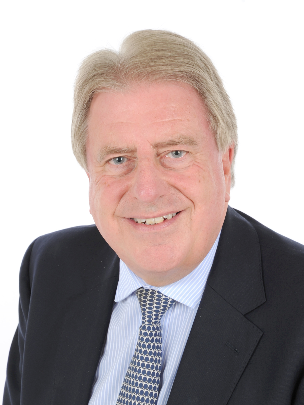 DAVID EVENNETT CONSERVATIVE PARLIAMENTARY CANDIDATE FOR BEXLEYHEATH AND CRAYFORDCONTACT DETAILS:ADDRESS 		17 CHURCH ROAD, BEXLEYHEATH, KENT. DA7 4DDEMAIL			davidevennett@gmail.comTELEPHONE		0208 303 4695BIOGRAPHYMP for Bexleyheath & Crayford 2005 – 2017.Lord Commissioner for HM Treasury since 2012 (Government Minister).Lives in Barnehurst with his wife Marilyn, and has two sons and two grandchildren.Active member of St. Paulinus Church, Crayford, Patron of Townley Grammar School, Vice-President of Bexleyheath and District Club for the Disabled and active supporter of Greenwich and Bexley Hospice and BCU Life Skills.